基本信息基本信息 更新时间：2022-02-17 21:18  更新时间：2022-02-17 21:18  更新时间：2022-02-17 21:18  更新时间：2022-02-17 21:18 姓    名姓    名郭郭年    龄28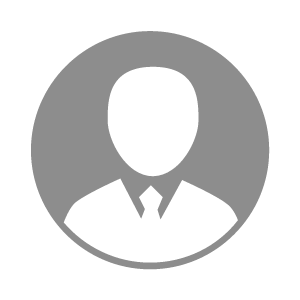 电    话电    话下载后可见下载后可见毕业院校黑龙江八一农垦大学邮    箱邮    箱下载后可见下载后可见学    历本科住    址住    址期望月薪4000-5000求职意向求职意向兽药生产人员,销售助理,兽药检验检疫兽药生产人员,销售助理,兽药检验检疫兽药生产人员,销售助理,兽药检验检疫兽药生产人员,销售助理,兽药检验检疫期望地区期望地区黑龙江省黑龙江省黑龙江省黑龙江省教育经历教育经历就读学校：黑龙江八一农垦大学 就读学校：黑龙江八一农垦大学 就读学校：黑龙江八一农垦大学 就读学校：黑龙江八一农垦大学 就读学校：黑龙江八一农垦大学 就读学校：黑龙江八一农垦大学 就读学校：黑龙江八一农垦大学 工作经历工作经历自我评价自我评价本人诚实正直，对工作认真负责，吃苦耐劳，善于创新，敢于迎接挑战及承担责任，富有工作热情。本人诚实正直，对工作认真负责，吃苦耐劳，善于创新，敢于迎接挑战及承担责任，富有工作热情。本人诚实正直，对工作认真负责，吃苦耐劳，善于创新，敢于迎接挑战及承担责任，富有工作热情。本人诚实正直，对工作认真负责，吃苦耐劳，善于创新，敢于迎接挑战及承担责任，富有工作热情。本人诚实正直，对工作认真负责，吃苦耐劳，善于创新，敢于迎接挑战及承担责任，富有工作热情。本人诚实正直，对工作认真负责，吃苦耐劳，善于创新，敢于迎接挑战及承担责任，富有工作热情。本人诚实正直，对工作认真负责，吃苦耐劳，善于创新，敢于迎接挑战及承担责任，富有工作热情。其他特长其他特长